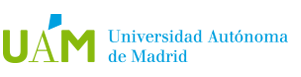 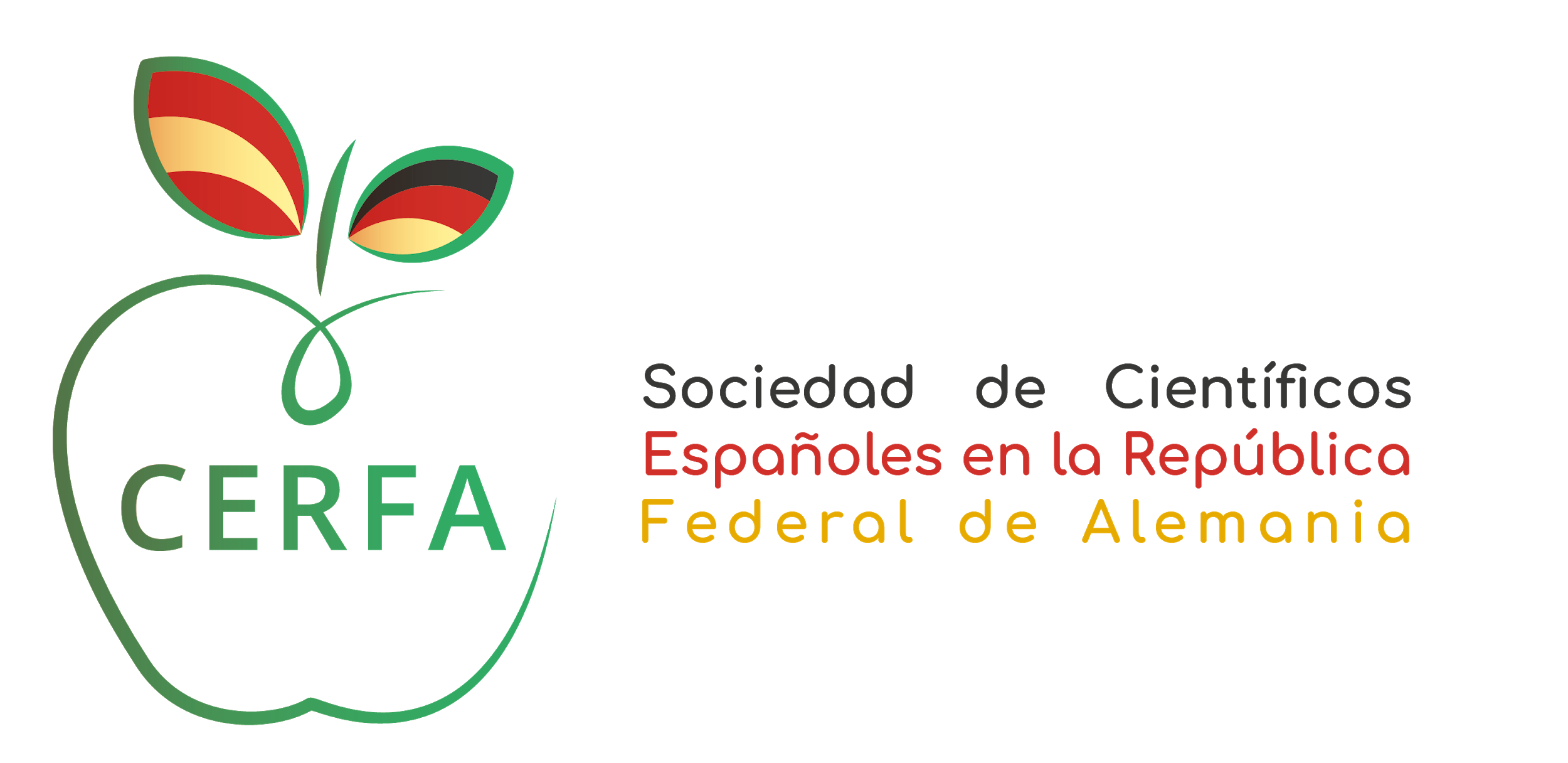 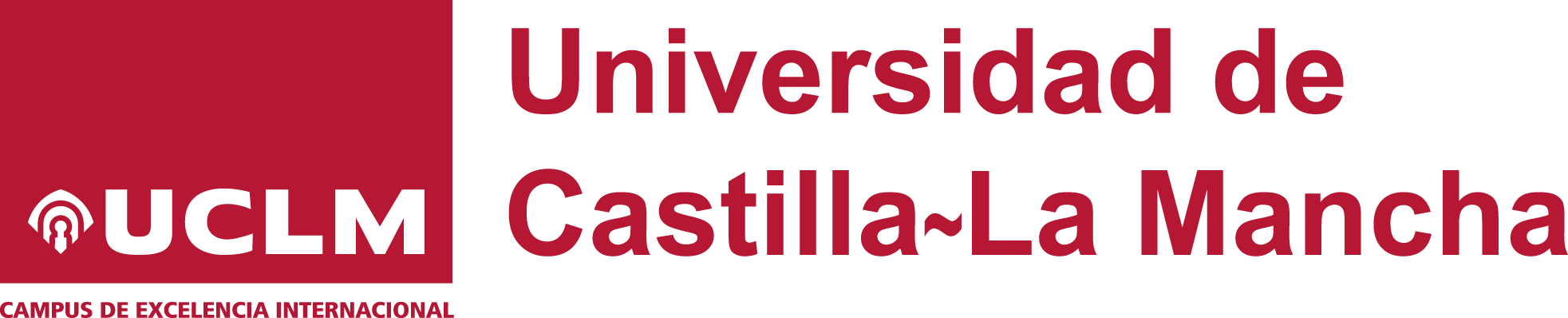 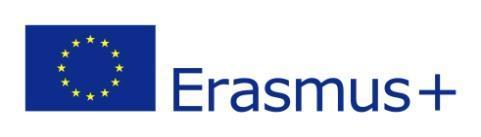 Acceptance Form: CERFA TRAINEESHIP PROGRAMME 2022We hereby declare that, as possible Host Institution, we have read this application and we will accept a student as a trainee under ERASMUS + Programme for a practical training period of ………. months, starting on (day/month/year) ……………………… until (day/month/year) .…………… We also declare that as receiving Organization/Entreprise, we will provide appropriate support and equipment to the trainee. The student will be under the direct supervision of Mr/Mrs ………………........................................ (host applicant/scientific supervisor) who is included in the department/faculty ..................................................... Names, surname, signature and stamp when applied: Host InstitutionPrincipal Investigator of the host supervisor group (if different from the applicant)Host Applicant / Scientific SupervisorI confirm that I have read this application, agree to the student working in the applicant’s laboratory for the specified period and if applicable, I confirm that the group/department will cover the cost of the consumables related to this project.